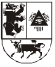 ŠIAULIŲ MIESTO SAVIVALDYBĖS ADMINISTRACIJOSDIREKTORIUSĮSAKYMASDĖL ŠIAULIŲ LOPŠELIO-DARŽELIO „EŽERĖLIS“ DARBO ORGANIZAVIMO2022 m. sausio 27 d. Nr. A-124ŠiauliaiVadovaudamasis Lietuvos Respublikos žmonių užkrečiamųjų ligų profilaktikos ir kontrolės įstatymo 26 straipsnio 3 dalies 1 punktu, Lietuvos Respublikos vietos savivaldos įstatymo 29 straipsnio 8 dalies 2 punktu, Lietuvos Respublikos sveikatos apsaugos ministro – valstybės lygio ekstremaliosios situacijos valstybės operacijų vadovo 2020 m. lapkričio 6 d. sprendimu Nr. V-2543 „Dėl ikimokyklinio ir priešmokyklinio ugdymo organizavimo būtinų sąlygų“, atsižvelgdamas į Nacionalinio visuomenės sveikatos centro prie Lietuvos Respublikos sveikatos apsaugos ministerijos Šiaulių departamento 2022-01-26 raštą Nr. (6-13 16.1.17.Mr) 2-6904 „Dėl infekcijų plitimą ribojančio režimo taikymo“, n u r o d a u Šiaulių lopšelio-darželio „Ežerėlis“ grupėje „Nežiniukai“ nuo 2022 m. sausio 26 d. iki 2022 m. vasario 4 d. taikyti infekcijų plitimą ribojantį režimą, ugdymo procesą perorganizuojant į nuotolinį ugdymą. Administracijos direktorius 						                 Antanas Bartulis